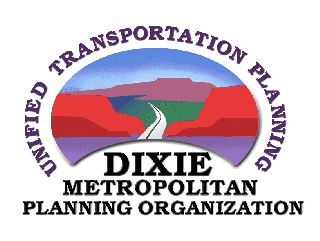  Transportation Advisory Committee (DTAC)AGENDAJanuary 2, 2019Meeting at 1:00 PMFive County Association of Governments – Large Conference RoomConducting: Chuck Gillette, ChairAdministrativeConsider Minutes from December 5, 2018TIPTIP Funding StatusConsideration and/or Selection of 2019-2023 TIP projects1450 South Extension to Crosby Way (I-15)1450 S (SG) to 3650 S (Wash) Realignment3650 South ExtensionLong Range PlanningCOG Priority Project List / January 8, 2019 meetingDiscussion on 2019-2050 RTP financial assumptions as discussed at DTECDiscussion of 2019-2050 Long Range Plan Projects ListsLocal Project Status UpdatesHurricaneIvinsLaVerkinLeedsSt. George Santa ClaraToquerville Washington City Washington CountyUDOTUpcoming Meetings / DeadlinesJanuary 8, 2019 – COG meetingJanuary 16, 2019 – DTEC MeetingFebruary 6, 2019 – DTAC MeetingFebruary 14, 2019 – Transportation ExpoAdjournment